လုၢ်လၢ်တၢ်ဆဲးတၢ်လၤဒီးကျိာ်အတၢ်လီၤဆီလိာ်သးတၢ်ဂ့ၢ်ကွဲးဖှိၣ်အဖုၣ်2024-2028Karen S'gaw | ကညီကျိာ်Cultural and Linguistic Diversity Strategy 2024-2028 Summary (လုၢ်လၢ်တၢ်ဆဲးတၢ်လၤဒီးကျိာ်အတၢ်လီၤဆီလိာ်သးအတၢ်မၤအကျဲခိၣ်သ့ၣ် 2024-2028 တၢ်ဂ့ၢ်ကွဲးဖှိၣ်အဖုၣ်)Culturally and linguistically diverse (CALD) အပှၤတ၀ၢတဖၣ်ဘၣ်ကွၢ်ဆၢၣ်မဲာ်တၢ်တၤတၢ်ဒီးတၢ်နိးတၢ်ဘျးအါမံၤအါကလုာ်ဖဲမၤဘၣ်ဃး,မၤန့ၢ်သူဒီးသူ၀ဲဒၣ်ထံကီၢ်သးနီၢ်ခိက့ၢ်ဂီၤတလၢတပှဲၤတဆူၣ်တချ့အတၢ်အုၣ်ကီၤအတၢ်တိာ်ကျဲၤ National Disability Insurance Scheme, NDIS) အခါန့ၣ်လီၤ.လၢတၢ်ကမၤဂ့ၤထီၣ်တၢ်အစၢလၢ CALD အပှၤပၣ်ဃုာ်ပၣ်ဂီၢ်တၢ်တဖၣ်အဂီၢ်, National Disability
Insurance Agency (NDIA) မၤအိၣ်ထီၣ် Cultural and Linguistic Diversity Strategy 
2024-2028 (လုၢ်လၢ်တၢ်ဆဲးတၢ်လၤဒီးကျိာ်အတၢ်ဒ်သိးလိာ်အသးအတၢ်မၤအကျဲခိၣ်သ့ၣ် ၂၀၂၄-၂၀၂၈ (the Strategy)) ဒီးတၢ်ဖံးတၢ်မၤအတၢ်ရဲၣ်တၢ်ကျဲၤအသီတခါန့ၣ်လီၤ.တၢ်မၤအကျဲခိၣ်သ့ၣ် (The Strategy) ပညိၣ်လီၤ၀ဲဒၣ်လၢတၢ်က-မၤအါထီၣ်တၢ်မၤန့ၢ်သူ၀ဲဒၣ်ဒီးတၢ်ပာ်ဃုာ်ပာ်ဂီၢ်လၢ NDIS အပူၤလၢ CALD အပှၤတ၀ၢတဖၣ်အဂီၢ်လီၤ.မၤအါထီၣ်တၢ်သူ၀ဲဒၣ် NDIS အတၢ်ရဲၣ်တၢ်ကျဲၤလၢ CALD ပှၤပာ်ဃုာ်မၤသကိးတၢ်တဖၣ်အဂီၢ်မၤဂ့ၤထီၣ်တၢ်လဲၤခီဖျိဃုာ်ဒီး NDIS လၢ CALD အပှၤတ၀ၢတဖၣ်ဒီးပှၤပၣ်ဃုာ်ပၣ်ဂီၢ်တဖၣ်အဂီၢ်န့ၣ်လီၤ.Action Plan (တၢ်ဖံးတၢ်မၤအတၢ်ရဲၣ်တၢ်ကျဲၤ) န့ၣ်ဘၣ်တၢ်ဒုးအိၣ်ထီၣ်အီၤလၢတၢ်ကမၤလီၤတံၢ်၀ဲဒၣ် Strategy (တၢ်မၤအကျဲခိၣ်သ့ၣ်) အတၢ်ဂုာ်ထီၣ်ပသီထီၣ်န့ၣ်လဲၤအသးဒ်ကြၢးလဲၤအသိး,တၢ်ထိၣ်ဒွးအီၤဒီးတၢ်ပာ်ဖျါထီၣ်အဂ့ၢ်န့ၣ်လီၤ.  Strategy ဒီး Action Plan န့ၣ်တၢ်ထံၣ်န့ၢ်အီၤလၢ NDIS အပှာ်ယဲၤသန့န့ၣ်သ့လီၤ.လံာ်ကုခိၣ်အဂီၤ-အိၣ်ဖျဲၣ်ဆိ ၁၀ နွံဒီးအခဲအံၤအိၣ်ဆိးဒီးတၢ်တနၣ်ဟူတၢ်ဘၣ်ဒီးတၢ်စဲၤခံလၢတၢ်ဒိၣ်ထီၣ်ထီထီၣ်ဒိၣ်ဒိၣ်မုၢ်မုၢ်, မဲလဘၢၣ်ဖိသၣ်ဆံးအမံၤ Willow န့ၣ်ကဲထီၣ်ပှၤစဲၣ်နီၤလၢတၢ်ဆဲးကျိးဆဲးကျၢလၢတအိၣ်ဒီးတၢ်စံးတၢ်ကတိၤဃုာ်ဒီးတၢ်ဆီၣ်ထွဲလၢပှၤကူစါတၢ်လၢ NDIS ဆီၣ်ထွဲမၤစၢၤအီၤန့ၣ်လီၤ. ဖးဘၣ် Willow အဂ့ၢ် လၢ NDIS အပှာ်ယဲၤသန့ပူၤတက့ၢ်.မ့ၢ်တၢ်မၤကဲထီၣ် Strategy ဒ်လဲၣ်တၢ်မၤအကျဲခိၣ်သ့ၣ်တခါအံၤဘၣ်တၢ်ဒုးအိၣ်ထီၣ်အီၤခီဖျိတၢ်နုၥ်ပၣ်ဃုာ်မၤသကိးဒုးကဲထီၣ်န့ၣ်လီၤ. တၢ်ပာ်ဖှိၣ်ဒုးကဲထီၣ်သကိးပၣ်ဃုာ်တၢ်မၤသကိးတၢ်ဒီးပှၤလၢအအိၣ်ဒီးသးနီၢ်ခိက့ၢ်ဂီၤတလၢတပှဲၤတဆူၣ်တချ့အဂၤ ၈၀၀ ဂၤလၢအအိၣ်ဟဲလၢ CALD အတၢ်အိၣ်သးတဖၣ်(ပာ်ဃုာ် CALD အပှၤပၣ်ဃုာ်ပၣ်ဂီၢ်တဖၣ်),အ၀ဲသ့ၣ်အဟံၣ်ဖိဃီဖိတဖၣ်,ပှၤကွၢ်ထွဲကဟုကယာ်တၢ်တဖၣ်, ကရၢအခိၣ်ကျၢၢ်တဖၣ်,သးနီၢ်ခိက့ၢ်ဂီၤတလၢတပှဲၤတဆူၣ်ချ့ခၢၣ်စးတၢ်ကရၢကရိတဖၣ်ဒီးပှၤဟ့ၣ်တၢ်မၤစၢၤတဖၣ်လၢတၢ်ဒုးကဲထီၣ်တၢ်မၤအကျဲခိၣ်သ့ၣ်တဖၣ်အံၤအပတီၢ်ခဲလၢာ်အပူၤလီၤ.ပှၤပၣ်ဃုာ်မၤသကိးတၢ်တဖၣ်ဒီးကရူၢ်တဖၣ်ကွဲးဖျါထီၣ်တၢ်ဂ့ၢ်ကီတဖၣ်လၢ CALD အပှၤမၤသကိးတၢ်တဖၣ်ဘၣ်ကွၢ်ဆၢၣ်မဲာ်ဒီးမၤသကိးတၢ်တပူၤဃီလၢတၢ်ကမၤကဲထီၣ်တၢ်အစၢတဖၣ်လၢတၢ်ကဃဲၣ်လီၤဘှါလီၤတၢ်ဂ့ၢ်ကီသ့ၣ်တဖၣ်အံၤန့ၣ်လီၤ.NDIA မၤ၀ဲဒၣ်တၢ်ပာ်ဃုာ်မၤသကိးတၢ်ခီဖျိကရူၢ်တၢ်တဲသကိးတၢၠတဖၣ်,တၢ်တဲသကိးဃုာ်ဒီးပှၤတ၀ၢ,ကမျၢၢ်တၢ်ဂ့ၢ်တၢ်ကျိၤအတၢ်မၤတဖၣ်, လီပှာ်ယဲၤအတၢ်ဃုသ့ၣ်ညါမၤလိဒီးတၢ်ကွဲးတီၣ်ထီၣ်တဖၣ်
န့ၣ်လီၤ.ဟ့ၣ်ထီၣ်တၢ်ပၣ်ဃုာ်မၤသကိးတၢ်အမူးတဖၣ်ဒီးတၢ်ဟူးတၢ်ဂဲၤလၢတၢ်ကမၤလီၤတံၢ်ပှၤလၢအအိၣ်ဒီးသးနီၢ်ခိက့ၢ်ဂီၤတလၢတပှဲၤလၢအအိၣ်ဟဲလၢ CALD အတၢ်အိၣ်သးန့ၣ်ဘၣ်တၢ်ဆီၣ်ထွဲအီၤလၢတၢ်ကနီၤဟ့ၣ်အ၀ဲသ့ၣ်အတၢ်လဲၤခီဖျိဒီးတၢ်ထံၣ်တၢ်ဆိကမိၣ်လၢတၢ်ကမၤဂ့ၤထီၣ် NDIS န့ၣ်လီၤ.လၢတၢ်ကမၤကဲထီၣ် Strategy ဒီး Action Plan, တၢ်ဆီၣ်ထွဲ,တၢ်ဟ့ၣ်ကူၣ်ဒီးတၢ်နဲၣ်ကျဲလၢအဘၣ်တၢ်ဟ့ၣ်အီၤခီဖျိ-ထံကီၢ်ကလုာ်ဒူၣ်သးနီၢ်ခိက့ၢ်ဂီၤတလၢတပှဲၤတဆူၣ်တချ့အသိၣ်မှံၤ (National Ethnic Disability Alliance, NEDA), ထံကီၢ် သးနီၢ်ခိက့ၢ်ဂီၤတလၢတပှဲၤတဆူၣ်တချ့တဖၣ်အတၢ်ကရၢကရိ (Disabled People’s Organisation) လၢအဆီၣ်ထွဲပှၤလၢအအိၣ်ဒီးသးနီၢ်ခိက့ၢ်ဂီၤတလၢတပှဲၤတဆူၣ်တချ့လၢအအိၣ်ဟဲလၢ CALD ဒီးပှၤလၢတကတိၤအဲကလံးကျိာ်တ
ဖၣ်န့ၣ်လီၤ.တၢ်ဟ့ၣ်ကူၣ်ဟ့ၣ်ဖးအကရူၢ်လၢအချၢ (External Advisory Group, EAG) လၢအကဲခၢၣ်စးတၢ်လၢအမၤသကိးတၢ်ဃုာ်ဒီးကဲခၢၣ်စး၀ဲဒၣ်ပှၤလၢအအိၣ်ဒီးသးနီၢ်ခိက့ၢ်ဂီၤတလၢတပှဲၤတဖၣ်လၢအအိၣ်ဟဲလၢ CALD အတၢ်အိၣ်သးတဖၣ်န့ၣ်လီၤ. မၤသကိးတၢ်ဒီး NEDA ဒီး EAG မၤစၢၤမၤလီၤတံၢ်တၢ်အိၣ်မူအတၢ်လဲၤခီဖျိဒီး CALD အတၢ်ထံၣ်တၢ်ပာ်သးတဖၣ်န့ၣ်တၢ်ဒုးသ့ၣ်ညါအီၤလၢတၢ်မၤကဲထီၣ်တၢ်အကျိၤအကွာ်အပူၤကိးပတီၢ်ဒဲးန့ၣ်လီၤ.Strategy န့ၣ်အခီပညီအိၣ်လၢနဂီၢ်ဒ်လဲၣ်တၢ်ဂ့ၢ်လၢတၢ်ဆီတလဲအဂီၢ်ဖဲတၢ်ပာ်ဖှိၣ်မၤကဲထီၣ်ကရူၢ်တၢ်တဲသကိးအခီၣ်ထံးတဘျုးဘျီအကတီၢ်န့ၣ်, ကရူၢ်တၢ်တၢၣ်ပီၣ်တဲတၢ်တဖၣ်ဒီးတၢ်တဲသကိးလၢပှၤတဂၤဆူအဂၤတဂၤန့ၣ်ဘၣ်တၢ်မၤအီၤဃုာ်ဒီး CALD အပှၤပၣ်ဃုာ်ပၣ်ဂီၢ်တဖၣ်,အ၀ဲသ့ၣ်အဟံၣ်ဖိဃီဖိဒီးပှၤကွၢ်ထွဲကဟုကယာ်တၢ်တဖၣ်န့ၣ်လီၤ.လၢတၢ်တၢၣ်ပီၣ်တဲသကိးတၢ်တဖၣ်အပူၤပမၤလိန့ၢ်၀ဲဒၣ်လၢ CALD အပှၤတ၀ၢတဖၣ်ဘၣ်ကွၢ်ဆၢၣ်မဲာ်တၢ်ဖဲမၤန့ၢ်သူဒီးမၤလိမၤဒိးဘၣ်ဃး NDIS အခါန့ၣ်လီၤ. ပမၤလိန့ၢ်စ့ၢ်ကီး၀ဲဒၣ်လၢ ကီခဲဒိၣ်၀ဲဒၣ်လၢ CALD အပှၤပၣ်ဃုာ်ပၣ်ဂီၢ်တၢ်တဖၣ်အဂီၢ်လၢကမၤန့ၢ်သူတၢ်ဂ့ၢ်တၢ်ကျိၤဒီးတၢ်ဆီၣ်ထွဲတဖၣ်ဒီးလၢတၢ်ကသူအ၀ဲသ့ၣ်အ NDIS အတၢ်ရဲၣ်တၢ်ကျဲၤတဖၣ်န့ၣ်လီၤ.  တၢ်တၤတၢ်လၢအဘၣ်တၢ်နၢ်ဟူဘၣ်အီၤအါတက့ၢ်ညီနုၢ်တၢ်ထံၣ်န့ၢ်အီၤသ့၀ဲဒၣ် Cultural and Linguistic Diversity Strategy 2024 – 2028 အလၢအပှဲၤလၢအအိၣ်လၢ NDIS အပှာ်ယဲၤသန့အလိၤန့ၣ်သ့လီၤ.မ့ၢ်တၢ်ကမၤဂ့ၤထီၣ် NDIA ဒ်လဲၣ်NDIA ဒုးအိၣ်ထီၣ်ဖီတၢၣ်တဖၣ်လၢအဘၣ်တၢ်ပာ်ဖှိၣ်ထီၣ်အကရူၢ်လၢ တၢ်ပာ်ပနီၣ်အခိၣ်သ့ၣ် ၆ ခါအပူၤန့ၣ်လီၤ. ဖီတၢၣ်တဖၣ်အံၤအတၢ်ပညိၣ်မ့ၢ်တၢ်ကဆီၣ်ထွဲ CALD အပှၤတ၀ၢတဖၣ်လၢတၢ်ကမၤလိန့ၢ်ဘၣ်ဃး,မၤန့ၢ်သူဒီးသူ၀ဲဒၣ် NDIS န့ၣ်လီၤ.Action Plan န့ၣ်ဘၣ်တၢ်ဒုးအိၣ်ထီၣ်အီၤလၢတၢ်ကမၤလီၤတံၢ်ဖီတၢၣ်သ့ၣ်တဖၣ်အံၤန့ၣ်ဘၣ်တၢ်မၤအီၤဒီးဘၣ်တၢ်ထိၣ်ဒွးအီၤခီဖျိ NDIA န့ၣ်လီၤ. ကွၢ်ဘၣ် Cultural and Linguistic Diversity Strategy 2024 – 2028 Action Plan အလၢအပှဲၤလၢ NDIS အပှာ်ယဲၤသန့အလိၤတက့ၢ်.လီၢ်က၀ီၤအခိၣ်သ့ၣ် ၆ ခါလၢအမ့ၢ် Strategy န့ၣ်ကဃဲၣ်လီၤဘှါလီၤ-တၢ်ဖံးတၢ်မၤအတၢ်သူၣ်ထီၣ်ဆီလီၤပာ်NIDS ဒီးပှၤမၤသကိးတၢ်အသနူတဖၣ်,ဖီလစံၣ်တဖၣ်ဒီးတၢ်မၤအကျိၤအကွာ်တဖၣ်နဲၣ်ဖျါထီၣ်လုၢ်လၢ်ဒီးကျိာ်အတၢ်လိၣ်ဘၣ်တဖၣ်လၢအဘၣ်ထွဲဒီး CALD အပှၤတ၀ၢတဖၣ်န့ၣ်လီၤ.တၢ်အံၤမ့ၢ်အကလီၤဂာ်ဘၣ်နၤဒ်လဲၣ်-နကဘၣ်တၢ်ဆီၣ်ထွဲနၤအလၢအပှဲၤလၢတၢ်ကပတံထီၣ်၀ဲဒၣ် NDIS, ဃ့ထီၣ်တၢ်ကွၢ်ထံသမံသမိးက့ၤတၢ်တခါမ့တမ့ၢ်ဟ့ၣ်တၢ်ဟ့ၣ်ကဒါတၢ်ထံၣ်တၢ်ပာ်သးဆူ NDIS န့ၣ်လီၤ. နမၤ၀ဲဒၣ်တၢ်ဟူးတၢ်ဂဲၤတဖၣ်အံၤလၢကျိၤကျဲလၢတၢ်ကတုၤထီၣ်နလုၢ်လၢ်တၢ်ဆဲးတၢ်လၤဒီးကျိာ်အတၢ်လိၣ်ဘၣ်တဖၣ်န့ၣ်လီၤ.ပှၤမၤတၢ်ဖိအတၢ်သ့တၢ်ဘၣ်NDIS ဒီးပှၤမၤသကိးတၢ်အပှၤမၤတၢ်ဖိဟ့ၣ်ထီၣ်တၢ်မၤစၢၤလၢအခီဆၢတၢ်ဒီးပူၤဖျဲးလၢလုၢ်လၢ်ထူသနူဂ့ၢ်၀ီတဖၣ်ဆူပှၤလၢအအိၣ်ဒီးသးနီၢ်ခိက့ၢ်ဂီၤတလၢတပှဲၤတဆူၣ်တချ့အဟံၣ်ဖိဃိဖိတဖၣ်န့ၣ်လီၤ.တၢ်အံၤမ့ၢ်အကလီၤဂာ်ဘၣ်နၤဒ်လဲၣ်-NDIS ဒီးပှၤမၤသကိးတၢ်အပှၤမၤတၢ်ဖိဆီၣ်ထွဲနၤလၢတၢ်ကနီၤဟ့ၣ်နလုၢ်လၢ်တၢ်ဆဲးတၢ်လၤဒီးကျိာ်တၢ်လိၣ်ဘၣ်တဖၣ်,ဒီးခီဆၢတၢ်ဆူနတၢ်လိၣ်ဘၣ်အဂီၢ်လၢအဖိးမံကတၢၢ်န့ၣ်လီၤ.တၢ်ဆဲးကျိးဆဲးကျၢလၢတၢ်မၤန့ၢ်သူအီၤသ့တၢ်ဂ့ၢ်တၢ်ကျိၤလၢအဘၣ်တၢ်နီၤဟ့ၣ်ခီဖျိ NDIS တုၤထီၣ်လုၢ်လၢ်ဒီးတၢ်ဆဲးကျိးဆဲးကျၢအတၢ်လိၣ်ဘၣ်လၢအအိၣ်ဒီးပှၤလၢအအိၣ်ဒီးသးနီၢ်ခိက့ၢ်ဂီၤတလၢတပှဲၤတဆူၣ်တချ့တဖၣ်,အ၀ဲသ့ၣ်အဟံၣ်ဖိဃီဖိတဖၣ်ဒီးအ၀ဲသ့ၣ်အပှၤကွၢ်ထွဲကဟုကယာ်အီၤတဖၣ်န့ၣ်လီၤ.တၢ်အံၤမ့ၢ်အကလီၤဂာ်ဘၣ်နၤဒ်လဲၣ်-NDIS ကဆဲးကျိး၀ဲဒၣ်နၤလၢကျိာ်လၢနဘၣ်သးအီၤအပူၤဒီးဆီၣ်ထွဲနၤဃုာ်ဒီးတၢ်မၤန့ၢ်သူတၢ်ကျိးထံအတၢ်ဆီၣ်ထွဲလၢအကံၢ်အစီထီဖဲနမ့ၢ်လိၣ်ဘၣ်အခါန့ၣ်လီၤ.ဖၠါတဖၣ်NDIS အတၢ်မၤစၢၤတဖၣ်န့ၣ်အိၣ်၀ဲဒၣ်ဒီးတုၤထီၣ်လုၢ်လၢ်ဒီးကျိာ်အတၢ်လိၣ်ဘၣ်တဖၣ်လၢအဘၣ်ထွဲဒီး CALD အပှၤပာ်ဃုာ်ပာ်ဂီၢ်တဖၣ်,ဟံၣ်ဖိဃီဖိတဖၣ်ဒီးပှၤကွၢ်ထွဲကဟုကယာ်တၢ်တဖၣ်န့ၣ်လီၤ.တၢ်အံၤမ့ၢ်အကလီၤဂာ်ဘၣ်နၤဒ်လဲၣ်-နထံၣ်န့ၢ်ဒီးမၤန့ၢ်သူလုၢ်လၢ်ထူသနူလၢအပူၤဖျဲးဒီး NDIS တၢ်ဆီၣ်ထွဲဒီးတၢ်မၤစၢၤအတၢ်ဖံးတၢ်မၤလၢအဖိးမံန့ၣ်သ့လီၤ.တၢ်ဂ့ၢ်ထၢဖှိၣ်တၢ်ဂ့ၢ်ထၢဖှိၣ်တဖၣ်န့ၣ်တၢ်သူအီၤလၢတၢ်ကနၢ်ပၢၢ်တၢ်လိၣ်ဘၣ်ဘၣ်ထွဲဒီး CALD အပှၤပာ်ဃုာ်မၤသကိးတၢ်လၢတၢ်ကမၤဂ့ၤထီၣ်တၢ်မၤစၢၤတဖၣ်ဒီးတၢ်နၢ်ပၢၢ်၀ဲဒၣ် NDIS အတၢ်ဘၣ်ဒိဘၣ်ထံးန့ၣ်လီၤ.တၢ်အံၤမ့ၢ်အကလီၤဂာ်ဘၣ်နၤဒ်လဲၣ်-CALD အတၢ်ကတိၤအခီပညီန့ၣ်ဘၣ်တၢ်ဒုးကဲထီၣ်အီၤလၢကနဲၣ်ဖျါဂ့ၤထီၣ်နက့ၢ်ပနီၣ်န့ၣ်လီၤ.တၢ်ဟ့ၣ်မၤစၢၤတုၤလီၢ်တုၤကျဲတၢ်ဆီၣ်ထွဲဒီးတၢ်မၤစၢၤတဖၣ်န့ၣ်ဘၣ်တၢ်ဟ့ၣ်ထီၣ်အီၤလၢတၢ်ကသိၣ်လိဒီးဒုးဘျးစဲနၤဃုာ်ဒီးပှၤကညီဒီးပှၤတ၀ၢတဖၣ်လၢ NDIA လၢညါတပာ်ဃုာ်မၤသကိးဘၣ်တၢ်ဂ့ၤဂ့ၤတဖၣ်န့ၣ်လီၤ.တၢ်အံၤမ့ၢ်အကလီၤဂာ်ဘၣ်နၤဒ်လဲၣ်-နပှၤတ၀ၢန့ၣ်အိၣ်ဒီးတၢ်နၢ်ပၢၢ်လၢအဂ့ၤဒိၣ်ထီၣ်လၢအဘၣ်ထွဲဒီး NDIS ဒီးသးနီၢ်ခိက့ၢ်ဂီၤတလၢတပှဲၤတဆူၣ်တချ့ဒီးနတူၢ်ဘၣ်လၢနသးဒူလၢကကတိၤထီၣ်တၢ်ဘၣ်ဃးမ့တမ့ၢ်ပတံထီၣ်၀ဲဒၣ် NDIS န့ၣ်လီၤ.တၢ်မနုၤကမၤအသးဆူညါလဲၣ်NDIA န့ၣ်အခဲအံၤမၤသကိးတၢ်လၢတၢ်ကမၤလၢပှဲၤထီၣ်တၢ်ဖံးတၢ်မၤလၢအဘၣ်တၢ်ရဲၣ်လီၤအီၤခီဖျိ Strategy န့ၣ်လီၤ. ဒ်တၢ်မၤတခါအံၤအတၢ်ဂုၤထီၣ်ပသီထီၣ်အတၢ်ဂ့ၢ်လၢခံကတၢၢ်လၢအကအိၣ်န့ၣ်ကဘၣ်တၢ်ဟ့ၣ်ထီၣ်အီၤလၢတၢ်ကထိၣ်ဒွးဒီးလူၤကွၢ်တၢ်ဂုၤထီၣ်ပသီထီၣ်လၢအဘၣ်ထွဲဒီး Strategy န့ၣ်လီၤ.တၢ်ဂုာ်ထီၣ်ပသီထီၣ်အတၢ်ပာ်ဖျါတခါန့ၣ်ကဘၣ်တၢ်ထုးထီၣ်ပာ်ဖျါအီၤဖဲ 2024 နံၣ်အလၢာ်န့ၣ်လီၤ. အကဒုးနဲၣ်မ့ၢ် Strategy အံၤလၢအတၢ်တုၤထီၣ်ဖီတၢၣ်တဖၣ်အဂီၢ်ကြၢးလဲၤတၢ်ဒ်အကဘၣ်လဲၤ
အသိးဧါန့ၣ်လီၤ.NDIA ကမၤသကိးတၢ်ဒီးပှၤလၢအအိၣ်ဒီးသးနီၢ်ခိက့ၢ်ဂီၤတလၢတပှဲၤတဆူၣ်တချ့လၢအအိၣ်ဟဲလၢ CALD အတၢ်အိၣ်သးလၢညါတဖၣ်, EAG ဒီး CALD အတၢ်မၤလၢတၢ်ကမၤလီၤတံၢ် Strategy န့ၣ်ဘၣ်တၢ်မၤအီၤဒီးနဲၣ်ဖျါထီၣ်တၢ်ဆီတလဲအတၢ်လိၣ်ဘၣ်လၢအအိၣ်ဒီးပှၤတ၀ၢန့ၣ်လီၤ.မ့ၢ်တၢ်ကဃုသ့ၣ်ညါအါထီၣ်ဒ်လဲၣ်ဖဲနမ့ၢ်အိၣ်ဒီး-တၢ်သံကွၢ်ဘၣ်ဃး CALD Strategyလိၣ်တၢ်မၤစၢၤလၢတၢ်ကပတံထီၣ်တၢ်မ့တမ့ၢ်သူ၀ဲဒၣ် NDISနဆဲးကျိး၀ဲဒၣ် NDIS အလီတဲစိ 1800 800 110, အံမ့(လ) enquiries@ndis.gov.au မ့တမ့ၢ် webchat, မ့တမ့ၢ်တၢ်ကထီၣ်န NDIS အ၀ဲၤဒၢးအဘူးကတၢၢ်တဖျၢၣ်န့ၣ်လီၤ. ၀ဲၤဒၢးတၢ်လီၢ်တဖၣ်တၢ်ထံၣ်န့ၢ်အီၤဖဲ NDIS အပှာ်ယဲၤသန့အလိၤသ့လီၤ.NDIS Cultural and Linguistic Diversity Strategy 2024-2028 ဒီး Action Plan အလၢအပှဲၤန့ၣ်အိၣ်၀ဲဒၣ်လၢ ကျိာ် ၁၇ ကျိာ်လၢအပာ်ဃုာ် Easy Read, လၢ NDIS အပှာ်ယဲၤသန့အလိၤန့ၣ်လီၤ.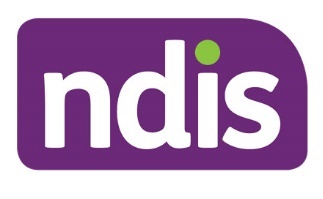 ndis.gov.auNational Disability Insurance Agency (ထံကီၢ်သးနီၢ်ခိက့ၢ်ဂီၤတလၢတပှဲၤတဆူၣ်တချ့အတၢ်အုၣ်ကီၤအကရၢ)လီတဲစိ- 1800 800 110Webchat: ndis.gov.auလူၤပိာ်ကွၢ်ပှၤလၢပပှၤဂ့ၢ်၀ီအကျိၤအကွာ်တဖၣ်အပူၤတက့ၢ်FacebookInstagramYouTubeLinkedInပှၤလၢအလိၣ်ဘၣ်တၢ်မၤစၢၤဃုာ်ဒီး
အဲကလံးတဖၣ်TIS: 131 450လၢပှၤလၢအနၢ်တအၢမ့တမ့ၢ်အိၣ်ဒီးတၢ်ကီတၢ်ခဲလၢတၢ်ကနၣ်ဟူတၢ်အဂီၢ်TTY: 1800 555 677Voice relay: 1800 555 727National Relay Service: accesshub.gov.au